Region One XCEL Championships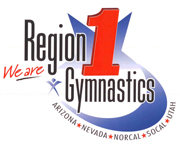 April 25-27, 2014PLEASE LIST ONLY COACHES THAT WILL BE ATTENDING THIS EVENT:COACHES:_______________________________________________PRO #_____________COACHES:_______________________________________________PRO #_____________COACHES:_______________________________________________PRO #_____________COACHES:_______________________________________________PRO #_____________COACHES:_______________________________________________PRO #_____________COACHES:_______________________________________________PRO #_____________Make checks payable to Arizona Dynamics at your STATE CHAMPIONSHIP MEET and turn into your State Chairman.  State Chairman over-night checks and entries to Arizona Dynamics @ 2450 E. Germann, #17, Chandler, AZ 85286 ---(480)633-8414  FAX:  (480)633-8801 Email:  azdynamics@aol.comEntry fee = $100 payable to Arizona Dynamics   _______________# of gymnasts x $100 = $_____________entry Total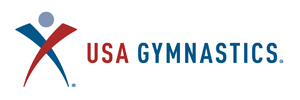 TEAM NAME:                                                                                   CLUB #TEAM ADDRESS:                                               CITY:                                                         STATE:                              ZIP:GYM PHONE: (      )         -                                               FAX #: (     )        -CONTACT NAME:                                                  CONTACT # (     )       -CONTACT EMAIL:Competitor Name:LevelUSAG#Date of Birth1.2.3.4.5.6.7.8.9.10.11.12.13.14.15.16.17.18.